                                                                                    Załącznik nr 7  do zapytania ofertowego 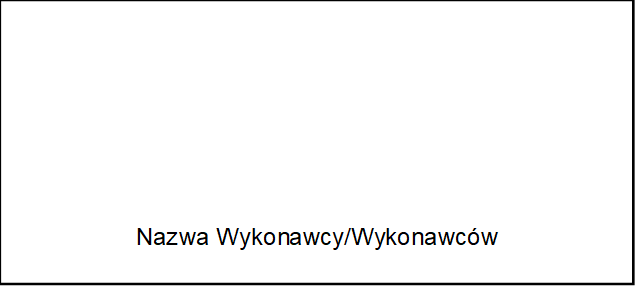 Kalkulacja wysokości wynagrodzenia netto za przewidywany przebieg zadania przewozowego polegającego na świadczeniu usług publicznych w zakresie publicznego transportu zbiorowego na linii komunikacyjnej relacji Tłuszcz-Franciszków-Kąty-Miąski w okresie obowiązywania umowy:Planowane przychody: przychody ze sprzedaży biletów : .............................................................................................inne przychody : ........................................................................................................................Planowane koszty np: koszty wynagrodzeń: ................................................................................................................koszty amortyzacji: ...................................................................................................................koszty zużycia energii (paliwa, elektrycznej i innej): ................................................................koszty usług obcych: .................................................................................................................koszty zarządzania: ...................................................................................................................koszty ubezpieczeń rzeczowych i majątkowych (np. ubezpieczenia OC pojazdów, działalności) ...............................................................................................................................podatki i opłaty: ..........................................................................................................................pozostałe koszty: .......................................................................................................................Zysk: ……………………......................................................................................................................................................................................................................	imię i nazwisko,  pieczątka i podpis lub czytelny podpis osoby uprawnionej/osób uprawnionych do reprezentowania Wykonawcy/Wykonawców wspólnie ubiegających się o zawarcie umowy ....................................... , dnia ....................